SECRETARIA MUNICIPAL DE EDUCAÇÃO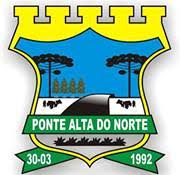 PONTE ALTA DO NORTE-SC ESCOLA: CEME RECANTO DA CRIANÇAPROFESSORAS: ADRIANA DOS SANTOS ARIELLA BAILTURMA: PRÉ ITURNO: MATUTINO/VESPERTINOATIVIDADES REMOTAS/ NÃO PRESENCIAIS: 06/07/2020 A 09/07/2020SEGUNDA - FEIRA 06/07 PÁGINA 36.PARA COMEÇAR LER O POEMA MINHA FAMILIA E COLORIR A FAMILIA ABAIXO.DESENHE OU FAÇA COLAGEM DOS MOMENTOS EM QUE VOCÊ SE SENTE MAIS FELIZ JUNTO DE SUA FAMÍLIA. PÁGINA 37.TERÇA – FEIRA 07/07NÚMEROS NA PÁGINA 38.QUARTA – FEIRA 08/07NA PÁGINA 39. QUE TAL CIRCULAR O QUE É MAIOR? E COLORIR BEM BONITO. PINTE VERDE ESCURO O ALTO. PÁGINA 40.E VERDE CLARO O BAIXO.QUINTA – FEIRA 09/07NA PÁGINA 41 COORDENAÇÃO COM MEU LAPIS VOU TRAÇAR ESTAS LINHAS.